                 Technika wstrzyknięć heparyny drobnocząsteczkowej. Przed rozpoczęciem wstrzyknięcia należy starannie umyć ręce.Ampułko- strzykawkę wyjmujemy z opakowania, zdejmujemy nasadkę z igły. Ampułko- strzykawka jest gotowa do podania dlatego też, nie opróżniamy bańki powietrza nad roztworem leku.Wyznaczamy okolicę podania zastrzyku (obustronnie przynajmniej 5 cm                   od pępka). Zastrzyki można podawać naprzemiennie raz po lewej raz po prawej stronie.Należy przyjąć pozycję siedzącą lub półsiedzącą dla wygodnego podania leku.Dezynfekujemy miejsce wkłucia uchwycone w fałd skórny. Trzymając fałd skórny igłę wkłuwamy prostopadle do fałdu skóry i delikatnie naciskając tłok wprowadzamy pod skórę całą zawartość strzykawki.Zużyte ampułko- strzykawki po odpowiednim zabezpieczeniu np. włożeniu                do pudełka wyrzucamy do odpadów komunalnych.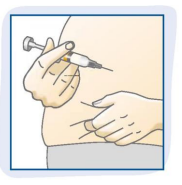 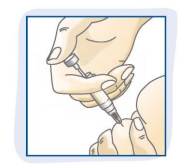 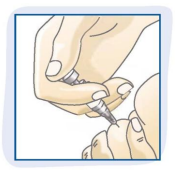 